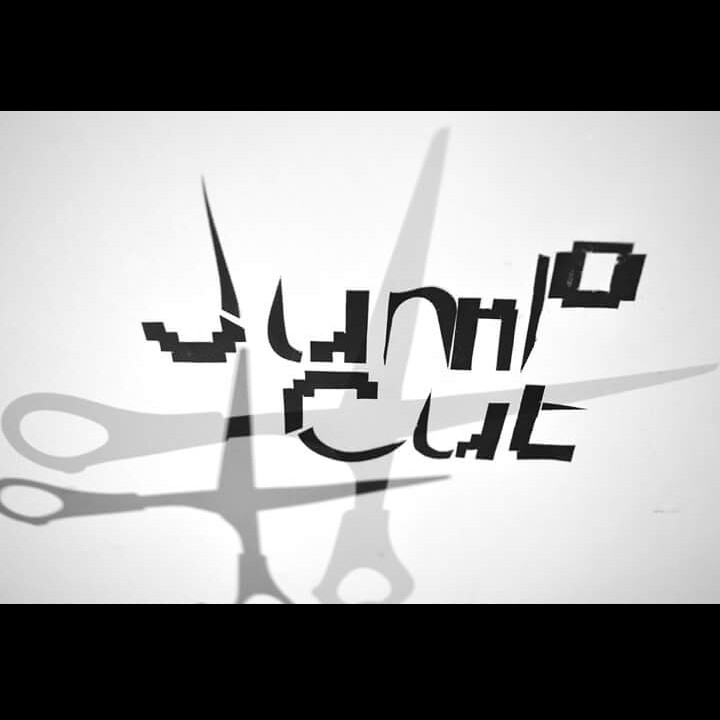 Costume Plot FormCostume Plot FormCostume Plot FormCostume Plot FormProduction: UsernameProduction: UsernameProduction: UsernameProduction: UsernameDesigner Documentation Completed By (Set, Props and Costume): Rosalie ChaseDesigner Documentation Completed By (Set, Props and Costume): Rosalie ChaseDesigner Documentation Completed By (Set, Props and Costume): Rosalie ChaseDesigner Documentation Completed By (Set, Props and Costume): Rosalie ChaseScene Scene Actor Costume Items Notes 1 Imperfections & Insecurities1 Imperfections & InsecuritiesHarriet HaynesXActor is not on stage throughout scene. 1 Imperfections & Insecurities1 Imperfections & InsecuritiesChloe-Ann Gudge XActor is not on stage throughout scene.1 Imperfections & Insecurities1 Imperfections & InsecuritiesRosalie Chase XActor is not on stage throughout scene.2 The manipulation of the Body2 The manipulation of the BodyHarriet HaynesHigh waist, low leg shape-wear pants (Black) Spaghetti strap fitted top (Black)Actors costume is not visible on stage as actor is positioned (UR) behind the projector screen. 2 The manipulation of the Body2 The manipulation of the BodyChloe-Ann GudgeHigh waist, low leg shape-wear pants (Black) Spaghetti strap fitted top (Black)Actors costume is not visible on stage as actor is positioned (UC) behind the projector screen.2 The manipulation of the Body2 The manipulation of the BodyRosalie ChaseHigh waist, low leg shape-wear pants (Black) Spaghetti strap fitted top (Black)Actors costume is not visible on stage as actor is positioned (UL) behind the projector screen.3 Sculpting the Face3 Sculpting the FaceHarriet Haynes High waist, low leg shape-wear pants (Black) Spaghetti strap fitted top (Black)Dressing Gown (Pink) Bare feet  Actor puts dressing gown on top of clothing behind the projector screen, actor is still positioned URActor then moves to DR 3 Sculpting the Face3 Sculpting the FaceChloe-Ann Gudge High waist, low leg shape-wear pants (Black) Spaghetti strap fitted top (Black)Dressing Gown (Red)Bare feet  Actor puts dressing gown on top of clothing behind the projector screen, actor is still positioned UCActor then moves to DC3 Sculpting the Face3 Sculpting the FaceRosalie ChaseHigh waist, low leg shape-wear pants (Black) Spaghetti strap fitted top (Black)Dressing gown (Burgundy) Actor puts dressing gown on top of clothing behind the projector screen, actor is still positioned ULActor then moves to DL4 Sculpting the Face & Short Movement Sequence4 Sculpting the Face & Short Movement SequenceHarriet HaynesHigh waist, low leg shape-wear pants (Black) Spaghetti strap fitted top (Black)Dressing Gown (Pink) Actors moves from DR to UR4 Sculpting the Face & Short Movement Sequence4 Sculpting the Face & Short Movement SequenceChloe-Ann Gudge  High waist, low leg shape-wear pants (Black) Spaghetti strap fitted top (Black)Dressing Gown (Red) Actors moves from DC to UC4 Sculpting the Face & Short Movement Sequence4 Sculpting the Face & Short Movement SequenceRosalie ChaseHigh waist, low leg shape-wear pants (Black) Spaghetti strap fitted top (Black)Dressing Gown (Burgundy) Actors moves from DL to UL5 Selection of Outfit 5 Selection of Outfit Harriet Haynes Black opaque tights White lace straight dress (No sleeves/Above knee length) Actor must complete all outfit changes 5 Selection of Outfit 5 Selection of Outfit Harriet Haynes Black Opaque tights Purple Pencil skirtLoose fitted wing shaped high neck blouse (Black) Actor must complete all outfit changes 5 Selection of Outfit 5 Selection of Outfit Harriet Haynes Black opaque tights White short sleeved tunic topDusty pink/beige A-line skirtActor must complete all outfit changes 5 Selection of Outfit 5 Selection of Outfit Harriet Haynes Black opaque tights Leopard Print tunic topBurgundy short skirt  Actor must complete all outfit changes 5 Selection of Outfit 5 Selection of Outfit Harriet Haynes Black opaque tights Grey and black checked fitted skirt Burgundy loose fitted cropped top with short sleeves Actor must complete all outfit changes 5 Selection of Outfit 5 Selection of Outfit Harriet Haynes Black opaque tights Burgundy and black tie dye, knee-length fitted dressActor must complete all outfit changes 5 Selection of Outfit 5 Selection of Outfit Harriet Haynes Black opaque tights Blue fitted pencil skirt Black swoop neck fitted vest topActor must complete all outfit changes 5 Selection of Outfit 5 Selection of Outfit Harriet Haynes Black opaque tights Purple peplum styled fitted dress (U Neckline)Actor must complete all outfit changes 5 Selection of Outfit 5 Selection of Outfit Chloe-Ann Gudge Black opaque tightsAztec two patterned A-line dress with peter pan collar Actor must complete all outfit changes5 Selection of Outfit 5 Selection of Outfit Chloe-Ann Gudge Black opaque tights Leopard print dress with black peter pan collar Actor must complete all outfit changes5 Selection of Outfit 5 Selection of Outfit Chloe-Ann Gudge Black opaque tights White short sleeved tunic top Dusty beige/pink A-line skirt Actor must complete all outfit changes5 Selection of Outfit 5 Selection of Outfit Chloe-Ann Gudge Black opaque tightsPink spaghetti strap kami top Black fitted pencil skirt Actor must complete all outfit changes5 Selection of Outfit 5 Selection of Outfit Chloe-Ann Gudge Black opaque tightsRed long sleeve blouse (V Neck) Black fitted pencil skirt Actor must complete all outfit changes5 Selection of Outfit 5 Selection of Outfit Chloe-Ann Gudge Black opaque tights Black spaghetti strap kami topBlack fitted pencil skirt with cream vertical panel (giving the illusion of an elongated and slim body) Actor must complete all outfit changes5 Selection of Outfit 5 Selection of Outfit Chloe-Ann Gudge Black Opaque tights Black knee length dress with cream vertical panel (giving illusion of a slimmer body/ peplum style dress) Actor must complete all outfit changes5 Selection of Outfit 5 Selection of Outfit Chloe-Ann Gudge Black opaque tights White/Black fitted dress with off-shoulder neck line and detailed black lace waist Actor must complete all outfit changes5 Selection of Outfit 5 Selection of Outfit Rosalie Chase Black opaque tights Cream/Red and brown patterned oversized blouseLoose fitted pencil skirt Actor must complete all outfit changes5 Selection of Outfit 5 Selection of Outfit Rosalie Chase Black opaque tights Blue/Cream patterned wing crop top Black A-line skirt Actor must complete all outfit changes5 Selection of Outfit 5 Selection of Outfit Rosalie Chase Black opaque tights Loose fitted winged shape high neck blouse (Floral/Black) Black A-line skirt Actor must complete all outfit changes5 Selection of Outfit 5 Selection of Outfit Rosalie Chase Black opaque tights Black/Grey fitted dress with small leather outlined pockets and neck Actor must complete all outfit changes5 Selection of Outfit 5 Selection of Outfit Rosalie Chase Black opaque tights Black turtle neck long sleeved dress Actor must complete all outfit changes5 Selection of Outfit 5 Selection of Outfit Rosalie Chase Black opaque tights Black and Grey rose print blouse Blue denim A-line skirt Actor must complete all outfit changes5 Selection of Outfit 5 Selection of Outfit Rosalie Chase Black opaque tights Black dress with cutout shoulders Burgundy A-line skirt Actor must complete all outfit changes5 Selection of Outfit 5 Selection of Outfit Rosalie Chase Black opaque tights Black off-shoulder fitted top Burgundy A-line skirt Actor must complete all outfit changes6 Contorting the Body6 Contorting the BodyHarriet Haynes Black opaque tights Black opaque tights Purple fitted Dress with u necklineBlack platform ankle strap heels Actor remains DR6 Contorting the Body6 Contorting the BodyChloe-Ann GudgeBlack opaque tights White/Black fitted dress with off-shoulder neck line and detailed black lace waistBlack wedged heels Actor remains DC6 Contorting the Body6 Contorting the BodyRosalie Chase Black opaque tights Black off-shoulder fitted top A-line burgundy skirtBlack wedged heels Actor remains DL7Uploading the ‘Perfect’ Selfie7Uploading the ‘Perfect’ SelfieHarriet Haynes Black opaque tights Blue fitted pencil skirt Black swoop neck fitted vest topActor can choose when to change costume. However, order must stay the same. 7Uploading the ‘Perfect’ Selfie7Uploading the ‘Perfect’ SelfieHarriet Haynes Black opaque tights Burgundy and black tie dye, knee-length fitted dressActor can choose when to change costume. However, order must stay the same. 7Uploading the ‘Perfect’ Selfie7Uploading the ‘Perfect’ SelfieHarriet Haynes Black opaque tights Grey and black checked fitted skirt Burgundy loose fitted cropped top with short sleevesActor can choose when to change costume. However, order must stay the same. 7Uploading the ‘Perfect’ Selfie7Uploading the ‘Perfect’ SelfieHarriet Haynes Black opaque tights Leopard Print tunic topBurgundy short skirt Actor can choose when to change costume. However, order must stay the same. 7Uploading the ‘Perfect’ Selfie7Uploading the ‘Perfect’ SelfieHarriet Haynes Black opaque tights White short sleeved tunic topDusty pink/beige A-line skirtActor can choose when to change costume. However, order must stay the same. 7Uploading the ‘Perfect’ Selfie7Uploading the ‘Perfect’ SelfieHarriet Haynes Black Opaque tights Purple Pencil skirtLoose fitted wing shaped high neck blouse (Black)Actor can choose when to change costume. However, order must stay the same. 7Uploading the ‘Perfect’ Selfie7Uploading the ‘Perfect’ SelfieHarriet Haynes Black opaque tights White lace straight dress (No sleeves/Above knee length)Actor can choose when to change costume. However, order must stay the same. 7Uploading the ‘Perfect’ Selfie7Uploading the ‘Perfect’ SelfieChloe-Ann Gudge Black Opaque tights Black knee length dress with cream vertical panel (giving illusion of a slimmer body/ peplum style dress)Actor can choose when to change costume. However, order must stay the same.7Uploading the ‘Perfect’ Selfie7Uploading the ‘Perfect’ SelfieChloe-Ann Gudge Black opaque tights Black spaghetti strap kami topBlack fitted pencil skirt with cream vertical panel (giving the illusion of an elongated and slim body) Actor can choose when to change costume. However, order must stay the same.7Uploading the ‘Perfect’ Selfie7Uploading the ‘Perfect’ SelfieChloe-Ann Gudge Black opaque tightsRed long sleeve blouse (V Neck) Black fitted pencil skirt Actor can choose when to change costume. However, order must stay the same.7Uploading the ‘Perfect’ Selfie7Uploading the ‘Perfect’ SelfieChloe-Ann Gudge Black opaque tightsPink spaghetti strap kami top Black fitted pencil skirt Actor can choose when to change costume. However, order must stay the same.7Uploading the ‘Perfect’ Selfie7Uploading the ‘Perfect’ SelfieChloe-Ann Gudge Black opaque tights White short sleeved tunic top Dusty beige/pink A-line skirt Actor can choose when to change costume. However, order must stay the same.7Uploading the ‘Perfect’ Selfie7Uploading the ‘Perfect’ SelfieChloe-Ann Gudge Black opaque tights Leopard print dress with black peter pan collar Actor can choose when to change costume. However, order must stay the same.7Uploading the ‘Perfect’ Selfie7Uploading the ‘Perfect’ SelfieChloe-Ann Gudge Black opaque tightsAztec two patterned A-line dress with peter pan collarActor can choose when to change costume. However, order must stay the same.7Uploading the ‘Perfect’ Selfie7Uploading the ‘Perfect’ SelfieRosalie Chase Black opaque tights Black dress with cutout shoulders Burgundy A-line skirt Actor can choose when to change costume. However, order must stay the same.7Uploading the ‘Perfect’ Selfie7Uploading the ‘Perfect’ SelfieRosalie Chase Black opaque tights Black and Grey rose print blouse Blue denim A-line skirtActor can choose when to change costume. However, order must stay the same.7Uploading the ‘Perfect’ Selfie7Uploading the ‘Perfect’ SelfieRosalie Chase Black opaque tights Black turtle neck long sleeved dress Actor can choose when to change costume. However, order must stay the same.7Uploading the ‘Perfect’ Selfie7Uploading the ‘Perfect’ SelfieRosalie Chase Black opaque tights Black/Grey fitted dress with small leather outlined pockets and neckActor can choose when to change costume. However, order must stay the same.7Uploading the ‘Perfect’ Selfie7Uploading the ‘Perfect’ SelfieRosalie Chase Black opaque tights Loose fitted winged shape high neck blouse (Floral/Black) Black A-line skirtActor can choose when to change costume. However, order must stay the same.7Uploading the ‘Perfect’ Selfie7Uploading the ‘Perfect’ SelfieRosalie Chase Black opaque tights Blue/Cream patterned wing crop top Black A-line skirt Actor can choose when to change costume. However, order must stay the same.7Uploading the ‘Perfect’ Selfie7Uploading the ‘Perfect’ SelfieRosalie Chase Black opaque tights Cream/Red and brown patterned oversized blouseLoose fitted pencil skirtActor can choose when to change costume. However, order must stay the same.